                                    План-конспект урока « Объем прямоугольного параллелепипеда»1.ФИО:   Беляева Ирина Николаевна2. Место работы:  ГБОУ СОШ №3 «ОЦ» г.Нефтегорска3. Должность:  учитель математики4. Предмет:  Математика5. Класс: 5                            6. Тема и номер урока в теме: Урок №1 по теме «Объем прямоугольного параллелепипеда»   7. Базовый учебник: Математика.5 класс : учеб. для общеобразовательных учреждений / Н.Я. Виленкин, В.И. Жохов, А.С. Чесноков, С.И. Шварцбурд.- М.: Мнемозина, 2010.    8. Цель урока: Формировать умение находить объем прямоугольного параллелепипеда; способствовать развитию математической речи, оперативной памяти, произвольного внимания, наглядно-действенного мышления; воспитывать культуру поведения при фронтальной работе, индивидуальной работе.9. Формируемые метапредметные результаты:  коммуникативные - уметь выражать свои мысли; слушать и понимать речь других; совместно договариваться о правилах поведения и общения в классе и следовать им;регулятивные – уметь определять и формулировать цель на уроке с помощью учителя; выполнять последовательность действий на уроке; планировать свое действие в соответствии с поставленной задачей; вносить необходимые коррективы в действие после его завершения на основе его оценки и учета характера сделанных ошибок; высказывать свое предположение;познавательные – уметь ориентироваться в своей системе знаний ( отличать новое о уже известного с помощью учителя); добывать новые знания ( находить ответы на вопросы, используя свой жизненный опыт и информацию, полученную на уроке)10. Тип урока: изучение и первичное закрепление новых знаний и способов действий11. Формы работы учащихся: фронтальная работа, индивидуальная работа12. Необходимое техническое оборудование: компьютер, экран, мультимедийный экран, модели геометрических фигур, доска, линейка                                                                          Структура и ход урокаЗам. директора по УР______________________Г.Ю. Ладяева                                                  Приложение к плану - конспекту урока ЛИНИЯ «Геометрические фигуры и их измерения»  ТЕМА «Объем прямоугольного параллелепипеда» 5 классЭтап урокаИсполь-зуемые специальные программные средства, или ЭОРДеятельность учителяДеятельность учащихсяФормируемые УУДФормируемые УУДФормируемые УУДЭтап урокаИсполь-зуемые специальные программные средства, или ЭОРДеятельность учителяДеятельность учащихсяПознавательныеРегулятивныеЛичностные и коммуникативные1Организационный моментМотивирует учащихся на начало урокаВключаются в деловой ритм урока                                                                                                                                                     Уметь совместно договариваться о правилах поведения и общения, следовать им; планирование учебного сотрудничества с учителем и со сверстниками.2 Актуализация опорных знаний (устный счет)Задания подготовлены в программе Hot PotatoesПредлагает учащимся следующие задания: «разгадай кроссворд», 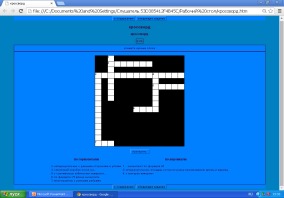 «заполни пропуски»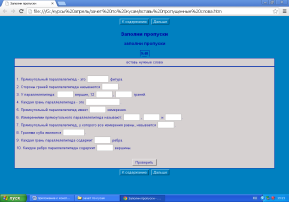 Выполняют задания, повторяют ранее изученный материал, обмениваются мнениями, вносят дополнения, поправки. Кроссворд разгадывают фронтально, индивидуально выполняют задание «заполни пропуски»Уметь структурировать знанияУметь  высказывать свое предположениеУметь вступать в диалог;  участвовать в коллективной учебной проблеме.3Постановка учебных задачИспользование моделей Предлагает рассмотреть модели прямоугольного параллелепипеда, куба и ответить на вопросы: 1) из каких фигур состоит поверхность прямоугольного параллелепипеда? 2) Почему фигуру назвали прямоугольный параллелепипед? 3) Что можно сказать о противоположных гранях? 4) Сколько у фигуры граней, ребер, вершин? 5) Из каких фигур состоит поверхность куба? 6) Что можно сказать о гранях, ребрах куба?Записывают число, классная работа, тема урока. Отвечают на вопросы учителяПоиск и выделение необходимой информации. Структурирование знаний. Анализ объектов.Уметь проговаривать последовательность действий на урокеУметь слушать и понимать речь других, оформлять мысли в устной и письменной форме4Практическая работаИспользование моделейОрганизует фиксирование индивидуального затруднения, выявление места и причины затруднения во внешней речи, обобщение актуализированных знанийРабота в парах: вычисление объема параллелепипеда и куба (модели у учащихся на столах)Формирование целостности восприятия, анализ и осмысление полученной информации. Моделирование, выбор наиболее эффективных способов решения задач.Развитие умения прогнозировать;принятие цели. Наблюдение, опыт, выдвижение гипотезы; осознание целесообразности теоретических знаний через их применение в решении практических задач.Развитие навыка сотрудничества.Развитие самостоятельности, умения слушать и вступать в диалог. Участвовать в коллективном обсуждении проблем.  5Физкульт-минутка6Первичное закрепле-ние с проговариванием во внешней речиУчебникОрганизует фиксирование нового знания в речи и знакахРабота с учебником: № 819, 822, 825, 826. Отвечают на вопросы. Фиксируют новое знание в речи и знакахУметь добывать новые знания (находить ответы на вопросы, используя учебник, свой жизненный опыт и информацию, полученную на уроке)Уметь работать по коллективно составленному плану, выполнять последовательность действий на урокеУметь выражать свои мысли в письменной и устной форме, слушать и понимать речь других7Самостоятельная работаФрагмент презентации Организует фиксирование нового содержанияВыполняют задание «Вычислите объемы тел»,    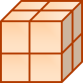 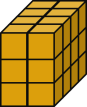 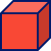 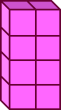 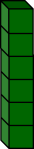 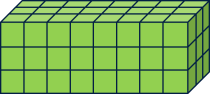  проверяют правильность выполненияУметь проводить анализ, синтез, аналогию, классификацию, подведение под понятие, выполнять действия по алгоритмуУметь оценивать правильность выполнения действия на урокеСпособность к самооценке на основе критерия успешности учебной деятельности8Рефлексия деятель-ности на урокеИспользование фрагмента «Мультфильм»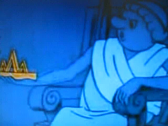 Дает возможность самим ученикам оценить себя, затем оценивает учащихся с комментированиемОтвечают на вопросы, рассказывают что узнали, что получилось. Записывают домашнее задание: п.21, № 840, 844, 845 Смотрят фрагмент мультфильмаУметь оценивать правильность выполнения действия на урокеОриентация на понимание причин успеха в учебной деятельности№Название ресурса, гиперссылка на ресурс, обеспечивающий доступ к ЭОРТип, вид ресурсаРекомендации по использованию1Прямоугольный параллелепипед, кубhttp://nsportal.ru/shkola/algebra/library/tehnologicheskaya-karta-uroka-matematiki-v-5-klasse-po-teme-obyomпрактическийИспользование как индивидуального практического задания для первичного закрепления в 5 классе2Виленкин Н.Я. и др.Математика. 5 класс: учеб. для общеобразовательных учреждений / М.: Мнемозина, 2009.Информационный, практическийУчебник математики для 5 класса3Поурочное планирование с мультимедийным сопровождением. Математика 5 класс I полугодие. Автор – составитель И.Б. ЧаплыгинаИздательство «Учитель» 2014 г.ИнформационныйТехнологические карты уроков по учебнику Виленкин Н.Я. и др.Математика. 5 класс: учеб. для общеобразовательных учреждений / М.: Мнемозина6Видеоуроки ( с добавлением тематических тестов) по математике для 5 класса Контрольный, информационныйCD-диск содержит видеоуроки, презентации и тесты курса математики для 5 класса